СОВЕТ ДЕПУТАТОВМУНИЦИПАЛЬНОГО ОКРУГАЦАРИЦЫНОР Е Ш Е Н И Е21.01.2016 №ЦА-01-05-01/07О внесении изменений в решение Совета депутатов муниципального округа Царицыно от 22 декабря 2015 года №ЦА-01-05-15/8                  «О проекте градостроительного плана земельного участка по адресу: Луганская улица, вл. 9-11  	В соответствии с пунктом 3 части 4 статьи 1 Закона города Москвы от 11 июля 2012 года № 39 «О наделении органов местного самоуправления муниципальных округов в городе Москве отдельными полномочиями города Москвы», статьи 10 Градостроительного Кодекса Российской Федерации              от 29 декабря  2004 года № 190-ФЗ,  статьи  3 Устава муниципального округа Царицыно и на основании повторного обращения префектуры Южного административного округа города Москвы от 20 января 2016 года                     №01-53-146/6,Совет депутатов муниципального округа Царицыно решил:1. Внести в решение Совета депутатов муниципального округа Царицыно от 22 декабря 2015 года №ЦА-01-05-15/8 «О проекте градостроительного плана земельного участка по адресу: Луганская улица, вл. 9-11» следующие изменения:1.1. Пункт 1 изложить в новой редакции:Согласовать проект градостроительного плана земельного участка  по адресу: Луганская улица, вл. 9-11 для реализации мероприятий по проектированию и строительству православного храмового комплекса согласно приложению к настоящему решению.2.	Направить настоящее решение в префектуру Южного административного округа города Москвы, управу района Царицыно города Москвы и Департамент территориальных органов исполнительной власти города Москвы.		 3. Опубликовать настоящее решение в бюллетене «Московский муниципальный вестник» и разместить на официальном сайте муниципального округа Царицыно в информационно-телекоммуникационной сети Интернет. 4. Контроль за выполнением настоящего решения возложить на главу муниципального округа  Царицыно Козлова Виктора Сергеевича.Глава муниципального округа Царицыно 	                             В.С. КозловПриложениек решению Совета депутатов муниципального округа Царицыноот 21 января 2016 г№ ЦА-01-05-01/07Проект градостроительного плана земельного участка по адресу: Луганская улица, вл. 9-11 ПРАВИТЕЛЬСТВО МОСКВЫКОМИТЕТ ПО АРХИТЕКТУРЕ И ГРАДОСТРОИТЕЛЬСТВУГОРОДА МОСКВЫ(МОСКОМАРХИТЕКТУРА)125047: Москва, Триумфальная пл., д.1 Телефон (495) 250-5520E-mail: asi@mka.mos.ru. http://www.mka.mos.ruГРАДОСТРОИТЕЛЬНЫЙ ПЛАНЗЕМЕЛЬНОГО УЧАСТКА№ RU77 -215000-015649МоскваГРАДОСТРОИТЕЛЬНЫЙ ПЛАН ЗЕМЕЛЬНОГО УЧАСТКА №RU77-215000-015649Градостроительный план земельного участка подготовлен для реализации мероприятий по проектированию и строительству православных храмовых комплексов на территории города МосквыМестонахождение земельного участка: г. Москва, внутригородское муниципальное  образование Царицыно, Луганская улица, вл. 9-11Кадастровый  номер земельного участка: 77:05:0005009:17289Описание местоположения границ земельного участка: согласно Кадастровой выписке о земельном участкеПлощадь земельного участка: 9262 + 34 кв.мОписание  местоположения  проектируемого  объекта  на  земельном  участке  (объекта капитального строительства): в границах заявленного земельного участкаПлан подготовлен: Комитетом по архитектуре и градостроительству города МосквыЗаместитель председателя Москомархитектуры                М.П.	/Р.С. Мулкиджанян/	(дата)	(подпись)	(расшифровка подписи)Утвержден: приказом Комитета по архитектуре и градостроительству города Москвы.№RU77-215000-0156492. ИНФОРМАЦИЯ О РАЗРЕШЕННОМ ИСПОЛЬЗОВАНИИ ЗЕМЕЛЬНОГО УЧАСТКА, ТРЕБОВАНИЯХ К НАЗНАЧЕНИЮ, ПАРАМЕТРАМ И РАЗМЕЩЕНИЮ ОБЪЕКТА КАПЙТАЛЬНОГО СТРОИТЕЛЬСТВАпредставлена на основании проекта Правил землепользования и застройки города Москвы.2.1. Информация о разрешенном использовании земельного участка:Основные  виды  разрешенного  использования  земельного  участка:- религиозное использование (3.7);условно разрешенные виды использования земельного участка: - не установлены;вспомогательные виды использования земельного участка: - не установлены.2.2. Требования к назначению,  параметрам  и размещению объекта капитального строительства на указанном  земельном  участке:не установлены.Назначение объекта капитального строительства      храмовый комплекс2.2.1. Предельные (минимальные и (или) максимальные) размеры земельных участков и объектов капитального строительства, в том числе площадь:2.2.2. Предельное количество этажей или предельная высота зданий, строений,сооружений -35 м.2.2.3. Максимальный  процент застройки : не определен.2.2.4. Иные показатели: Новое строительство:№RU77-215000-015649Плотность застройки -5 тыс.кв.м/гаАрхитектурно-градостроительное решение объекта капитального строительства	подлежит	обязательному	рассмотрению Архитектурным советом города Москвы.2.2.5. Требования к назначению, параметрам и размещению объекта капитального строительства на указанном земельном участке,не установлены.Назначение объекта капитального строительстваПредельные (минимальные и (или) максимальные) размеры земельных участков:З. ИНФОРМАЦИЯ О РАСПОЛОЖЕННЫХ В ГРАНИЦАХ ЗЕМЕЛЬНОГО УЧАСТКА ОБЪЕКТАХ КАПИТАЛЬНОГО СТРОИТЕЛЬСТВА И ОБЪЕКТАХ КУЛЬТУРНОГО НАСЛЕДИЯ3.1. Объекты капитального строительства отсутствуют.3.2. Объектов, включенных в Единый государственный реестр объектов культурногонаследия (памятников истории и культуры) народов Российской Федерации,  неимеется.4. ИНФОРМАЦИЯ О ВОЗМОЖНОСТИ ИЛИ НЕВОЗМОЖНОСТИ РАЗДЕЛЕНИЯ ЗЕМЕЛЬНОГО УЧАСТКАВозможность разделения земельного участка может быть установлена проектом межевания.При подготовке градостроительного плана земельного участка использованы данные Интегрированной автоматизированной информационной системы обеспечения градостроительной деятельности города Москвы (ИАИС ОГД), ФГБУ "ФКП Росреестра " по Москве. №RU77-215000-015649ЧЕРТЕЖ ГРАДОСТРОИТЕЛЬНОГО ПЛАНА ЗЕМЕЛЬНОГО УЧАСТКА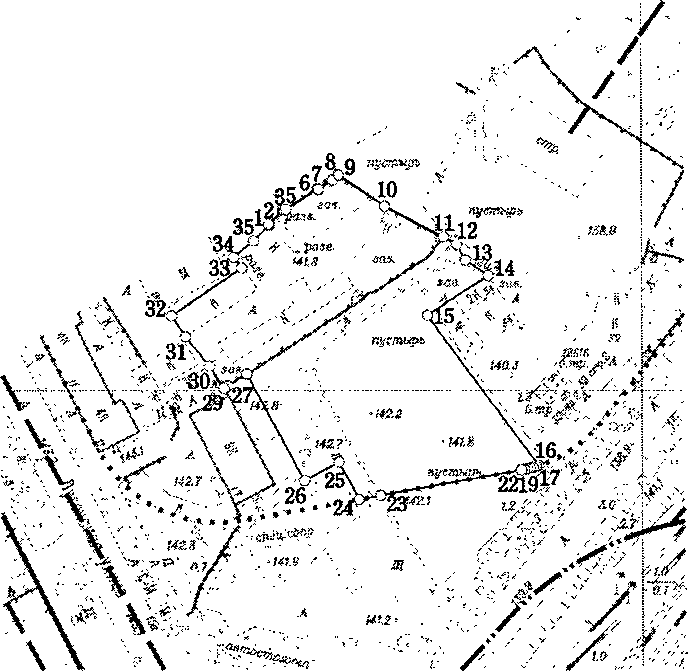 Представлен: Представлен:  Комитетом по архитектуре и градостроительству города МосквыПредставлен: Представлен:  Комитетом по архитектуре и градостроительству города МосквыПредставлен: Представлен:  Комитетом по архитектуре и градостроительству города МосквыПредставлен: Представлен:  Комитетом по архитектуре и градостроительству города Москвы(дата)(дата) №  	(согласно чертежу) №  	(согласно чертежу)           (назначение объекта капитального   строительства)Кадастро-1.Длина-2.щирина3. Полоса4. Охранные зоны5.Ппощадь6.Номер объекта кал.7. Размер7. Размер8.Площацьвый,номер(метров)(метров)от-4. Охранные зоныземельногостр-ва согласно черте-(м)(м)объекта кап.земельного участка согласно чертежу градостр.планачужде-ния4. Охранные зоныучастка
(га).чертежу градостр. планастр-ва
(кв.м.)земельного участка согласно чертежу градостр.планачужде-ния4. Охранные зоныучастка
(га).чертежу градостр. плана мин.макс.стр-ва
(кв.м.) №    	 (согласно чертежу) №    	 (согласно чертежу)(назначение объекта капитального строительства)Номер участка со-
гласно чертежу гра-
достроительноro
планаДлина (м)Ширина (м)Площадь (га)Полоса  отчужденияОхранные зоны